附件：安全与防护用纺织品产学研合作论坛参会回执企业名称姓名职务手机号姓名职务手机号姓名职务手机号是否参加10月31日安全与防护用纺织复合材料产业技术创新联盟筹建工作会是否参加10月31日安全与防护用纺织复合材料产业技术创新联盟筹建工作会是否参加10月31日安全与防护用纺织复合材料产业技术创新联盟筹建工作会是否参加10月31日安全与防护用纺织复合材料产业技术创新联盟筹建工作会是□    否□是□    否□是否参加10月31日南通大学纺织服装学院产学研成果交流会是否参加10月31日南通大学纺织服装学院产学研成果交流会是否参加10月31日南通大学纺织服装学院产学研成果交流会是否参加10月31日南通大学纺织服装学院产学研成果交流会是□    否□是□    否□住宿：入住日期：10月__日至10/11月__日__晚      房    型：商务单间□    商务标间□      普通单间□    普通标间□特别提示：商务单间/标间 340元/天（仅30间），普通单间/标间 280元/天。由于酒店房源紧张，请需要预订房间的参会代表务必于10月20日前将参会回执发至联系人邮箱，逾期回复回执的会议代表将无法享受酒店房间协议价格。酒店地址：江苏省南通市崇川区青年中路59号 文峰饭店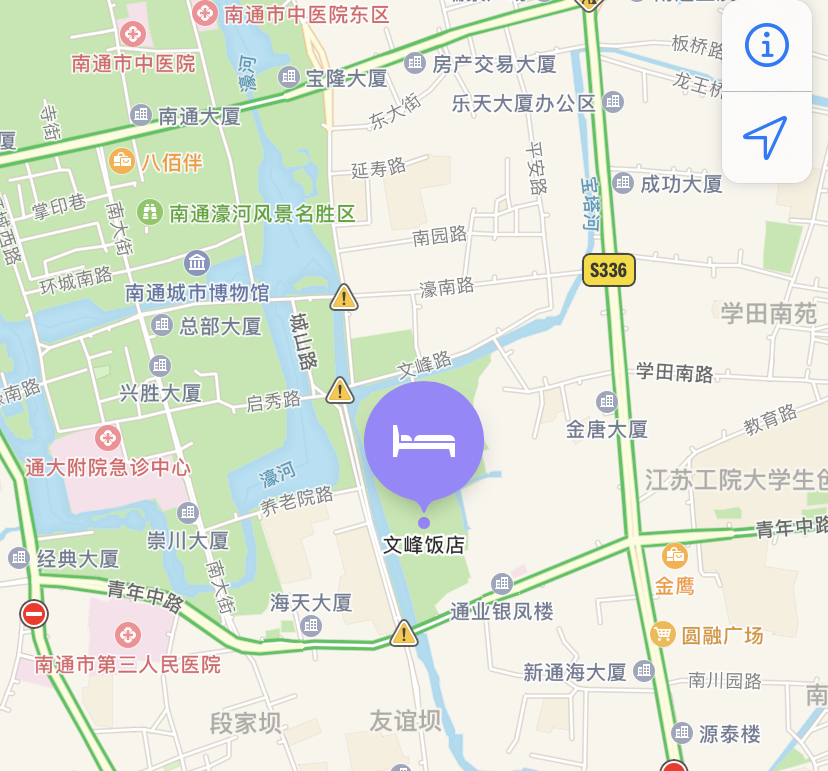 住宿：入住日期：10月__日至10/11月__日__晚      房    型：商务单间□    商务标间□      普通单间□    普通标间□特别提示：商务单间/标间 340元/天（仅30间），普通单间/标间 280元/天。由于酒店房源紧张，请需要预订房间的参会代表务必于10月20日前将参会回执发至联系人邮箱，逾期回复回执的会议代表将无法享受酒店房间协议价格。酒店地址：江苏省南通市崇川区青年中路59号 文峰饭店住宿：入住日期：10月__日至10/11月__日__晚      房    型：商务单间□    商务标间□      普通单间□    普通标间□特别提示：商务单间/标间 340元/天（仅30间），普通单间/标间 280元/天。由于酒店房源紧张，请需要预订房间的参会代表务必于10月20日前将参会回执发至联系人邮箱，逾期回复回执的会议代表将无法享受酒店房间协议价格。酒店地址：江苏省南通市崇川区青年中路59号 文峰饭店住宿：入住日期：10月__日至10/11月__日__晚      房    型：商务单间□    商务标间□      普通单间□    普通标间□特别提示：商务单间/标间 340元/天（仅30间），普通单间/标间 280元/天。由于酒店房源紧张，请需要预订房间的参会代表务必于10月20日前将参会回执发至联系人邮箱，逾期回复回执的会议代表将无法享受酒店房间协议价格。酒店地址：江苏省南通市崇川区青年中路59号 文峰饭店住宿：入住日期：10月__日至10/11月__日__晚      房    型：商务单间□    商务标间□      普通单间□    普通标间□特别提示：商务单间/标间 340元/天（仅30间），普通单间/标间 280元/天。由于酒店房源紧张，请需要预订房间的参会代表务必于10月20日前将参会回执发至联系人邮箱，逾期回复回执的会议代表将无法享受酒店房间协议价格。酒店地址：江苏省南通市崇川区青年中路59号 文峰饭店住宿：入住日期：10月__日至10/11月__日__晚      房    型：商务单间□    商务标间□      普通单间□    普通标间□特别提示：商务单间/标间 340元/天（仅30间），普通单间/标间 280元/天。由于酒店房源紧张，请需要预订房间的参会代表务必于10月20日前将参会回执发至联系人邮箱，逾期回复回执的会议代表将无法享受酒店房间协议价格。酒店地址：江苏省南通市崇川区青年中路59号 文峰饭店